АДМИНИСТРАЦИЯ ТОМСКОЙ ОБЛАСТИПОСТАНОВЛЕНИЕот 17 ноября 2023 г. N 539аО ПРЕДОСТАВЛЕНИИ ИЗ ОБЛАСТНОГО БЮДЖЕТА В 2023 - 2025 ГОДАХГРАНТОВ В ФОРМЕ СУБСИДИЙ НА ВОЗМЕЩЕНИЕ ЗАТРАТ НЕКОММЕРЧЕСКИМОРГАНИЗАЦИЯМ, ОСУЩЕСТВЛЯЮЩИМ ОБРАЗОВАТЕЛЬНУЮ ДЕЯТЕЛЬНОСТЬ,НЕ ЯВЛЯЮЩИМСЯ КАЗЕННЫМИ УЧРЕЖДЕНИЯМИ, НА ПОДГОТОВКУУПРАВЛЕНЧЕСКИХ КАДРОВ ДЛЯ ОРГАНИЗАЦИЙ НАРОДНОГО ХОЗЯЙСТВАРОССИЙСКОЙ ФЕДЕРАЦИИВ соответствии с пунктом 4 статьи 78.1 Бюджетного кодекса Российской Федерации постановляю:1. Предоставить из областного бюджета в 2023 - 2025 годах гранты в форме субсидий на возмещение затрат некоммерческим организациям, осуществляющим образовательную деятельность, не являющимся казенными учреждениями, на подготовку управленческих кадров для организаций народного хозяйства Российской Федерации.2. Утвердить Порядок предоставления из областного бюджета в 2023 - 2025 годах грантов в форме субсидий на возмещение затрат некоммерческим организациям, осуществляющим образовательную деятельность, не являющимся казенными учреждениями, на подготовку управленческих кадров для организаций народного хозяйства Российской Федерации согласно приложению к настоящему постановлению.3. Департаменту финансово-ресурсного обеспечения Администрации Томской области разработать совместно с Департаментом государственной гражданской службы Администрации Томской области и утвердить в срок не позднее 10 рабочих дней со дня принятия настоящего постановления регламент взаимодействия Департамента финансово-ресурсного обеспечения Администрации Томской области с Департаментом государственной гражданской службы Администрации Томской области при предоставлении из областного бюджета в 2023 - 2025 годах грантов в форме субсидий на возмещение затрат некоммерческим организациям, осуществляющим образовательную деятельность, не являющимся казенными учреждениями, на подготовку управленческих кадров для организаций народного хозяйства Российской Федерации.4. Признать утратившими силу:1) постановление Администрации Томской области от 28.04.2021 N 173а "О предоставлении из областного бюджета в 2023 - 2025 годах грантов в форме субсидий на финансовое обеспечение затрат некоммерческим организациям, осуществляющим образовательную деятельность, не являющимся казенными учреждениями, на подготовку управленческих кадров для организаций народного хозяйства Российской Федерации" ("Собрание законодательства Томской области", 2021, N 05/1(266), том 3);2) пункты 12, 16 постановления Администрации Томской области от 22.12.2021 N 534а "О внесении изменений в отдельные постановления Администрации Томской области" ("Собрание законодательства Томской области", 2022, N 1/1(282), том 2);3) пункт 11 постановления Администрации Томской области от 19.12.2022 N 582а "О внесении изменений в отдельные постановления Администрации Томской области" ("Собрание законодательства Томской области", 2023, N 1/1(306), том 3);4) постановление Администрации Томской области от 20.02.2023 N 83а "О внесении изменения в постановление Администрации Томской области от 28.04.2021 N 173а" ("Собрание законодательства Томской области", 2023, N 3/1(310);5) постановление Администрации Томской области от 10.09.2021 N 380а "Об утверждении Порядка предоставления из областного бюджета в 2023 - 2025 годах грантов в форме субсидий на финансовое обеспечение затрат некоммерческим организациям, осуществляющим образовательную деятельность, не являющимся казенными учреждениями, на подготовку управленческих кадров для организаций народного хозяйства Российской Федерации" ("Собрание законодательства Томской области", 2021, N 09/2(275);6) постановление Администрации Томской области от 28.04.2022 N 177а "О внесении изменений в постановление Администрации Томской области от 10.09.2021 N 380а" ("Собрание законодательства Томской области", 2022, N 5/1(290);7) постановление Администрации Томской области от 03.03.2023 N 108а "О внесении изменений в постановление Администрации Томской области от 10.09.2021 N 380а" ("Собрание законодательства Томской области", 2023, N 3/2(311);8) постановление Администрации Томской области от 07.04.2023 N 175а "О внесении изменений в постановление Администрации Томской области от 10.09.2021 N 380а" ("Собрание законодательства Томской области", 2023, N 4/2(313);9) постановление Администрации Томской области от 11.05.2023 N 225а "О внесении изменений в постановление Администрации Томской области от 10.09.2021 N 380а" ("Собрание законодательства Томской области", 31.05.2023, N 5/2(315).5. Настоящее постановление вступает в силу со дня его официального опубликования.6. Контроль за исполнением настоящего постановления возложить на заместителя Губернатора Томской области - руководителя аппарата Губернатора Томской области.И.о. ГубернатораТомской областиН.Я.РУППЕЛЬУтвержденпостановлениемАдминистрации Томской областиот 17.11.2023 N 539аПОРЯДОКПРЕДОСТАВЛЕНИЯ ИЗ ОБЛАСТНОГО БЮДЖЕТА В 2023 - 2025 ГОДАХГРАНТОВ В ФОРМЕ СУБСИДИЙ НА ВОЗМЕЩЕНИЕ ЗАТРАТ НЕКОММЕРЧЕСКИМОРГАНИЗАЦИЯМ, ОСУЩЕСТВЛЯЮЩИМ ОБРАЗОВАТЕЛЬНУЮ ДЕЯТЕЛЬНОСТЬ,НЕ ЯВЛЯЮЩИМСЯ КАЗЕННЫМИ УЧРЕЖДЕНИЯМИ, НА ПОДГОТОВКУУПРАВЛЕНЧЕСКИХ КАДРОВ ДЛЯ ОРГАНИЗАЦИЙ НАРОДНОГО ХОЗЯЙСТВАРОССИЙСКОЙ ФЕДЕРАЦИИ1. Общие положения1. Настоящий Порядок определяет правила предоставления из областного бюджета в 2023 - 2025 годах грантов в форме субсидий на возмещение затрат некоммерческим организациям, осуществляющим образовательную деятельность, не являющимся казенными учреждениями, на подготовку управленческих кадров для организаций народного хозяйства Российской Федерации (далее - гранты).2. Целью предоставления грантов является возмещение затрат, возникших в связи с обучением специалистов, рекомендованных организациями народного хозяйства Российской Федерации для подготовки в соответствии с Государственным планом подготовки управленческих кадров для организаций народного хозяйства Российской Федерации в 2018/2019 - 2024/2025 учебных годах в рамках реализации мероприятия по подготовке управленческих кадров для организаций народного хозяйства Российской Федерации (далее - Государственный план), реализуемым в рамках государственной программы "Повышение эффективности регионального и муниципального управления в Томской области", утвержденной постановлением Администрации Томской области от 25.09.2019 N 336а "Об утверждении государственной программы "Повышение эффективности регионального и муниципального управления в Томской области".3. Главным распорядителем бюджетных средств, до которого в соответствии с бюджетным законодательством Российской Федерации как получателю бюджетных средств доведены в установленном порядке лимиты бюджетных обязательств на предоставление грантов на текущий финансовый год и плановый период, является Администрация Томской области.4. Категориями получателей грантов являются некоммерческие организации, осуществляющие образовательную деятельность, не являющиеся казенными учреждениями.5. Критериями отбора получателей грантов, имеющих право на получение грантов и отбираемых исходя из следующих критериев, являются:1) получатель гранта зарегистрирован и осуществляет свою деятельность на территории Томской области;2) получатель гранта относится к организациям, прошедшим отбор для участия в реализации Государственного плана в соответствии с приказом Минэкономразвития России от 10.02.2020 N 64 "О проведении отбора российских образовательных организаций для участия в реализации Государственного плана подготовки управленческих кадров для организаций народного хозяйства Российской Федерации в 2018/19 - 2024/25 учебных годах, утвержденного постановлением Правительства Российской Федерации от 13 февраля 2019 г. N 142 "О подготовке управленческих кадров для организаций народного хозяйства Российской Федерации в 2018/19 - 2024/25 учебных годах и признании утратившими силу некоторых актов Правительства Российской Федерации" (далее - приказ Минэкономразвития России от 10.02.2020 N 64), и состоит в перечне российских образовательных организаций, прошедших отбор для участия в реализации Государственного плана, утвержденного приказом Минэкономразвития России от 10.03.2020 N 120 "О результатах отбора российских образовательных организаций для участия в реализации Государственного плана подготовки управленческих кадров для организаций народного хозяйства Российской Федерации в 2018/19 - 2024/25 учебных годах, утвержденного постановлением Правительства Российской Федерации от 13 февраля 2019 г. N 142 "О подготовке управленческих кадров для организаций народного хозяйства Российской Федерации в 2018/19 - 2024/25 учебных годах и признании утратившими силу некоторых актов Правительства Российской Федерации";3) получатель грантов соответствует требованиям, указанным в пункте 11 настоящего Порядка;4) получатель грантов осуществил обучение специалистов, рекомендованных организациями народного хозяйства Российской Федерации для подготовки в соответствии с Государственным планом;5) получатель грантов осуществил затраты, связанные с обучением специалистов, рекомендованных организациями народного хозяйства Российской Федерации для подготовки в соответствии с Государственным планом.6. Сведения о грантах размещаются на едином портале бюджетной системы Российской Федерации в информационно-телекоммуникационной сети "Интернет" в разделе "Бюджет" (далее - единый портал) не позднее 15-го рабочего дня, следующего за днем принятия закона Томской области об областном бюджете на очередной финансовый год и плановый период (закона о внесении изменений в закон об областном бюджете).7. Получатели грантов определяются в ходе проведения отбора получателей грантов для предоставления грантов (далее - отбор).2. Порядок проведения отбора получателей грантовдля предоставления грантов8. Способом проведения отбора является запрос предложений получателя (получателей) гранта (грантов) на основании предложений (заявок) (далее - заявка), направленных участниками отбора для участия в отборе, исходя из соответствия участника отбора критериям, указанным в пункте 5 настоящего Порядка, и очередности поступления заявок на участие в отборе.9. Организатором отбора является Департамент государственной гражданской службы Администрации Томской области (далее - Департамент государственной гражданской службы).10. Объявление о проведении отбора размещается Департаментом финансово-ресурсного обеспечения Администрации Томской области (далее - Департамент финансово-ресурсного обеспечения) на едином портале, а также Департаментом государственной гражданской службы на официальном сайте Администрации Томской области в информационно-телекоммуникационной сети "Интернет" по адресу: https://tomsk.gov.ru/contests/front не позднее чем за 5 календарных дней до даты начала приема заявок.В объявлении о проведении отбора указывается следующая информация:1) сроки проведения отбора;2) дата начала подачи или окончания приема заявок участников отбора, которая не может быть ранее 10-го календарного дня, следующего за днем размещения объявления о проведении отбора;3) наименование, место нахождения, почтовый адрес, адрес электронной почты Департамента государственной гражданской службы;4) результаты предоставления грантов в соответствии с пунктом 31 настоящего Порядка;5) адрес сайта в информационно-телекоммуникационной сети "Интернет", на котором обеспечивается проведение отбора;6) требования к участникам отбора в соответствии с пунктами 11, 12 настоящего Порядка и перечень документов, представляемых участниками отбора для подтверждения их соответствия указанным требованиям;7) порядок подачи заявок участниками отбора и требования, предъявляемые к форме и содержанию заявок, подаваемых участниками отбора в соответствии с пунктом 13 настоящего Порядка;8) порядок отзыва заявок участниками отбора, порядок возврата заявок участников отбора, определяющий в том числе основания для возврата заявок участников отбора, порядок внесения изменений в заявки участниками отбора;9) правила рассмотрения заявок и оценки участников отбора в соответствии с пунктами 15 - 17 настоящего Порядка;10) порядок предоставления участникам отбора разъяснений положений объявления о проведении отбора, даты начала и окончания срока такого предоставления;11) срок, в течение которого победитель (победители) отбора должен (должны) подписать соглашение о предоставлении гранта (далее - Соглашение);12) условия признания победителя (победителей) отбора уклонившимся (уклонившимися) от заключения Соглашения;13) дата размещения результатов отбора на едином портале, на официальном сайте в информационно-коммуникационной сети "Интернет", на котором обеспечивается проведение отбора, которая не может быть позднее 14 календарного дня, следующего за днем определения победителя (победителей) отбора.11. Участники отбора должны соответствовать на дату подачи заявки следующим требованиям:1) у участника отбора должна отсутствовать просроченная задолженность по возврату в областной бюджет субсидий, бюджетных инвестиций, предоставленных в том числе в соответствии с иными правовыми актами, а также иная просроченная (неурегулированная) задолженность по денежным обязательствам перед Томской областью;2) участники отбора не должны находиться в процессе реорганизации (за исключением реорганизации в форме присоединения к юридическому лицу, являющемуся участником отбора, другого юридического лица), ликвидации, в отношении них не введена процедура банкротства, деятельность участников отбора не приостановлена в порядке, предусмотренном законодательством Российской Федерации;3) в реестре дисквалифицированных лиц отсутствуют сведения о дисквалифицированных руководителе, членах коллегиального исполнительного органа, лице, исполняющем функции единоличного исполнительного органа, или главном бухгалтере участника отбора;4) участники отбора не должны являться иностранными юридическими лицами, в том числе местом регистрации которых является государство или территория, включенные в утверждаемый Министерством финансов Российской Федерации перечень государств и территорий, используемых для промежуточного (офшорного) владения активами в Российской Федерации (далее - офшорные компании), а также российскими юридическими лицами, в уставном (складочном) капитале которых доля прямого или косвенного (через третьих лиц) участия офшорных компаний в совокупности превышает 25 процентов (если иное не предусмотрено законодательством Российской Федерации). При расчете доли участия офшорных компаний в капитале российских юридических лиц не учитывается прямое и (или) косвенное участие офшорных компаний в капитале публичных акционерных обществ (в том числе со статусом международной компании), акции которых обращаются на организованных торгах в Российской Федерации, а также косвенное участие таких офшорных компаний в капитале других российских юридических лиц, реализованное через участие в капитале указанных публичных акционерных обществ;5) участники отбора не должны получать средства из областного бюджета на основании иных нормативных правовых актов Томской области на цель, установленную пунктом 2 настоящего Порядка;6) участники отбора не должны находиться в перечне организаций и физических лиц, в отношении которых имеются сведения об их причастности к экстремистской деятельности или терроризму, либо в перечне организаций и физических лиц, в отношении которых имеются сведения об их причастности к распространению оружия массового уничтожения.12. У участника отбора на любую дату, но не ранее чем за 30 календарных дней до даты подачи заявки, должна отсутствовать неисполненная обязанность по уплате налогов, сборов, страховых взносов, пеней, штрафов, процентов, подлежащих уплате в соответствии с законодательством Российской Федерации о налогах и сборах.13. Участники отбора в сроки, установленные в объявлении о проведении отбора, представляют в Департамент государственной гражданской службы по адресу: 634050, г. Томск, площадь Ленина, д. 6 заявку на участие в отборе по форме согласно приложению N 1 к настоящему Порядку с приложением следующих документов:1) копий учредительных документов, заверенных руководителем участника отбора;2) согласия органа, осуществляющего функции и полномочия учредителя в отношении участника отбора, являющегося бюджетным или автономным учреждением, на участие в отборе, оформленного на бланке органа, указанного в настоящем подпункте;3) отчета о достижении значения результата предоставления гранта и значений характеристик по форме согласно приложению N 2 к настоящему Порядку;4) сведений о затратах, возникших в связи с обучением специалистов, рекомендованных организациями народного хозяйства Российской Федерации для подготовки в соответствии с Государственным планом, по форме согласно приложению N 3 к настоящему Порядку с приложением документов, подтверждающих осуществленные затраты, указанные в пункте 33 настоящего Порядка;5) отчета об итогах завершения обучения специалистов, рекомендованных организациями народного хозяйства Российской Федерации для подготовки в соответствии с Государственным планом, по форме согласно приложению N 4 к настоящему Порядку;6) копий дипломов о профессиональной переподготовке специалистов, обученных в рамках Государственного плана;7) документов, подтверждающих фактически произведенные затраты: копий расчетных ведомостей, расчетов по начислению страховых взносов, табелей учета рабочего времени, платежных документов о перечислении оплаты труда и взносов, указанных в подпункте 1) пункта 33 настоящего Порядка, договоров на приобретение товаров, оказание услуг, выполнение работ, договоров на предоставление коммунальных услуг, товарных накладных, актов об оказанных услугах, выполненных работах, платежных поручений и иных документов, подтверждающих понесенные затраты.Поступившие заявки регистрируются Департаментом государственной гражданской службы в день поступления в порядке очередности их поступления в журнале регистрации.14. Участники отбора вправе по собственной инициативе представить в Департамент государственной гражданской службы следующие документы:1) выписку из Единого государственного реестра юридических лиц, полученную не ранее чем за 30 календарных дней до дня подачи заявки;2) справку об исполнении налогоплательщиком (плательщиком сбора, плательщиком страховых взносов, налоговым агентом) обязанности по уплате налогов, сборов, страховых взносов, пеней, штрафов, процентов, подлежащих уплате в соответствии с законодательством Российской Федерации о налогах и сборах, выданную территориальным органом федерального органа исполнительной власти по Томской области, осуществляющим функции по контролю и надзору за соблюдением законодательства о налогах и сборах, на любую дату, но не ранее чем за 30 календарных дней до даты подачи заявки.В случае если участник отбора не представил по собственной инициативе документы, указанные в настоящем пункте, Департамент государственной гражданской службы в течение 3 рабочих дней с даты окончания срока подачи (приема) заявок, указанного в объявлении о проведении отбора, запрашивает указанные документы по состоянию на текущую дату в рамках межведомственного информационного взаимодействия.15. Департамент государственной гражданской службы в порядке, определенном в регламенте взаимодействия Департамента финансово-ресурсного обеспечения с Департаментом государственной гражданской службы при предоставлении из областного бюджета в 2023 - 2025 годах грантов в форме субсидий на возмещение затрат некоммерческим организациям, осуществляющим образовательную деятельность, не являющимися казенными учреждениями, на подготовку специалистов, рекомендованных организациями народного хозяйства Российской Федерации для подготовки в соответствии с Государственным планом, рассматривает заявки на предмет соответствия требованиям, установленным в объявлении о проведении отбора, в срок, не превышающий 8 рабочих дней с даты окончания срока подачи (приема) заявок.По результатам рассмотрения заявок Департамент государственной гражданской службы в срок, не превышающий 3 рабочих дней с даты окончания рассмотрения заявок, принимает одно из следующих решений:1) о соответствии заявки требованиям, установленным в объявлении о проведении отбора;2) об отклонении заявки.16. Основания для отклонения заявки участника отбора на стадии рассмотрения и оценки заявок:1) несоответствие участника отбора требованиям, установленным в пунктах 11, 12 настоящего Порядка;2) несоответствие представленных участником отбора заявки и документов, приложенных к заявке, требованиям к заявкам, установленным в объявлении о проведении отбора;3) недостоверность представленной участником отбора информации, в том числе информации о месте нахождения и адресе юридического лица;4) подача участником отбора заявки после даты и (или) времени, определенных для подачи заявок;5) несоответствие участника отбора критериям отбора, указанным в пункте 5 настоящего Порядка.17. В случае отклонения заявки она возвращается Департаментом государственной гражданской службы участнику отбора по указанному в заявке адресу с указанием оснований отклонения в течение 3 рабочих дней с даты принятия решения об отклонении заявки.18. Участник отбора вправе подать не более одной заявки в период проведения отбора.Участник отбора может внести изменения в заявку до истечения установленного срока окончания приема заявок путем подачи письменного заявления в Департамент государственной гражданской службы о внесении изменений в заявку.Участник отбора вправе отозвать заявку путем подачи в Департамент государственной гражданской службы заявления об отзыве заявки в произвольной форме до окончания срока приема заявок, установленного в объявлении о проведении отбора.Заявка возвращается участнику отбора в день регистрации письменного обращения об отзыве заявки и посредством электронной почты.Победителем (победителями) являются участники отбора, заявки которых соответствуют требованиям, установленным в объявлении о проведении отбора.19. Информация о результатах рассмотрения заявок размещается в информационно-телекоммуникационной сети "Интернет" на официальном интернет-портале Администрации Томской области (https://tomsk.gov.ru/contests/front), а также на официальном сайте Департамента государственной гражданской службы (https://depgossl.tomsk.gov.ru) не позднее 5 рабочих дней со дня принятия решения в соответствии с пунктом 15 настоящего Порядка и включает следующие сведения:1) дата, время и место проведения рассмотрения заявок;2) информация об участниках отбора, заявки которых были рассмотрены;3) информация об участниках отбора, заявки которых были отклонены, с указанием причин их отклонения, в том числе положения объявления о проведении отбора, которым не соответствуют такие заявки;4) наименование получателя (получателей) гранта, с которым заключается Соглашение о предоставлении гранта, и размер предоставляемого ему (им) гранта.3. Условия и порядок предоставления грантов20. Условиями предоставления гранта являются:1) соответствие получателя гранта критериям, указанным в пункте 5 настоящего Порядка;2) соответствие получателя гранта на даты, указанные в пунктах 11, 12 настоящего Порядка, требованиям, указанным в пунктах 11, 12 настоящего Порядка;3) соответствие расходов, заявленных к возмещению, затратам, установленным пунктом 33 настоящего Порядка;4) согласие получателя гранта на осуществление Департаментом финансово-ресурсного обеспечения при участии Департамента государственной гражданской службы проведения проверок соблюдения получателями грантов порядка и условий предоставления гранта, в том числе в части достижения результатов его предоставления, в соответствии с пунктом 31 настоящего Порядка, проверок органами государственного финансового контроля в соответствии со статьями 268.1 и 269.2 Бюджетного кодекса Российской Федерации, а также включение таких положений в Соглашение;5) достижение получателем гранта результата предоставления гранта, значений характеристик (показателей, необходимых для достижения результата предоставления гранта) (далее - характеристики).21. Перечень документов, представляемых получателем гранта для подтверждения соответствия требованиям, указанным в пунктах 11, 12 настоящего Порядка, предусмотрен в пунктах 13, 14 настоящего Порядка.22. Департамент государственной гражданской службы принимает решение о предоставлении гранта победителю (победителям) отбора в течение 2 рабочих дней со дня принятия решения о соответствии заявки требованиям, установленным в объявлении о проведении отбора, при отсутствии оснований для отказа в предоставлении гранта, предусмотренных в пункте 24 настоящего Порядка.23. О принятом решении о предоставлении гранта или об отказе в предоставлении гранта Департамент государственной гражданской службы письменно уведомляет участника отбора в течение 3 рабочих дней с даты принятия решения в письменной форме.24. Основания для отказа в предоставлении гранта:1) несоответствие представленных получателем (получателями) гранта документов требованиям, установленным в пунктах 11, 12 настоящего Порядка, или непредоставление (представление не в полном объеме) указанных документов;2) установление факта представления получателем (получателями) гранта недостоверной информации.25. Проверка достоверности представленной получателем (получателями) гранта информации осуществляется Департаментом государственной гражданской службы путем анализа документов, представленных получателем гранта, и официальной общедоступной информации, размещаемой в информационно-телекоммуникационной сети "Интернет", а также с использованием сведений, полученных в порядке межведомственного информационного взаимодействия.26. Гранты предоставляются в пределах объема бюджетных ассигнований, предусмотренных законом Томской области об областном бюджете на текущий финансовый год и на плановый период, на цель, предусмотренную пунктом 2 настоящего Порядка.27. Размер гранта получателя гранта определяется исходя из осуществленных получателем гранта затрат на обучение специалистов, рекомендованных организациями народного хозяйства Российской Федерации, для подготовки в соответствии с Государственным планом. Размер гранта не может превышать сумму, рассчитанную по формуле:S = (T1 x V1 x n x k) + (T2 x V2 x n x k) <*>где:S - размер гранта;T1 - количество специалистов, обученных в рамках Государственного плана по базовой программе профессиональной переподготовки (тип В);V1 - базовая стоимость обучения на одного специалиста по базовой программе профессиональной переподготовки (тип В), установленная приказом Минэкономразвития России от 10.02.2020 N 64;T2 - количество специалистов, обученных в рамках Государственного плана по проектно-ориентированной программе профессиональной переподготовки (тип А);V2 - базовая стоимость обучения на одного специалиста по проектно-ориентированной программе профессиональной переподготовки (тип А), установленная приказом Минэкономразвития России от 10.02.2020 N 64;n - коэффициент региональной дифференциации базовой стоимости обучения в Российской образовательной организации, определенный постановлением Правительства Российской Федерации от 15.04.2014 N 316 "Об утверждении государственной программы Российской Федерации "Экономическое развитие и инновационная экономика";k - коэффициент наполняемости учебной группы, определенный постановлением Правительства Российской Федерации от 15.04.2014 N 316 "Об утверждении государственной программы Российской Федерации "Экономическое развитие и инновационная экономика".--------------------------------<*> В случае подтверждения получателем гранта, претендующим на получение гранта, затрат в объеме большем, чем рассчитано по формуле, размер гранта определяется исходя из формулы.В случае подтверждения получателем гранта, претендующим на получение гранта, затрат в объеме меньшем, чем рассчитано по формуле, размер гранта определяется исходя из произведенных затрат.28. В случае принятия решения Департаментом государственной гражданской службы о предоставлении гранта Администрация Томской области в лице Департамента финансово-ресурсного обеспечения заключает с получателем гранта Соглашение. Соглашение, дополнительное соглашение о внесении изменений в Соглашение, а также дополнительное соглашение о расторжении Соглашения заключаются в соответствии с типовыми формами, установленными Министерством финансов Российской Федерации, с соблюдением требований о защите государственной тайны в государственной интегрированной информационной системе управления общественными финансами "Электронный бюджет" (далее - система "Электронный бюджет").29. Соглашение заключается в течение 5 рабочих дней со дня принятия Департаментом государственной гражданской службы решения о предоставлении гранта. В день принятия решения о предоставлении гранта Департамент государственной гражданской службы направляет в адрес Департамента финансово-ресурсного обеспечения уведомление о необходимости заключения Соглашения. В течение 4 рабочих дней со дня получения от Департамента государственной гражданской службы уведомления о необходимости заключения Соглашения Департамент финансово-ресурсного обеспечения формирует проект Соглашения и направляет его в системе "Электронный бюджет" для подписания получателем гранта.Получатель гранта в течение 2 рабочих дней с даты получения проекта Соглашения подписывает его в системе "Электронный бюджет".В случае неподписания Соглашения получателем гранта в течение 2 рабочих дней получатель гранта считается уклонившимся от подписания Соглашения.В случае заключения дополнительного соглашения о внесении изменений в Соглашение Департамент финансово-ресурсного обеспечения формирует проект дополнительного соглашения о внесении изменений в Соглашение и направляет его в системе "Электронный бюджет" для подписания получателем гранта. Получатель гранта в течение 1 рабочего дня с даты получения проекта дополнительного соглашения о внесении изменений в Соглашение подписывает его в системе "Электронный бюджет".30. Условия заключения дополнительного соглашения о внесении изменений в Соглашение:1) изменение реквизитов, наименования любой из сторон Соглашения. В этом случае дополнительное соглашение о внесении изменений в Соглашение заключается в течение 5 рабочих дней с даты уведомления любой из сторон Соглашения о соответствующих изменениях;2) уменьшение Администрации Томской области как получателю бюджетных средств ранее доведенных лимитов, приводящее к невозможности предоставления гранта в размере, определенном в Соглашении. В этом случае дополнительное соглашение о внесении изменений в Соглашение заключается в течение 3 рабочих дней с даты согласования получателем гранта новых условий Соглашения по результатам рассмотрения уведомления Департамента финансово-ресурсного обеспечения об уменьшении ранее доведенных лимитов;3) установления Департаментом финансово-ресурсного обеспечения форм и сроков предоставления дополнительной отчетности. В этом случае дополнительное соглашение о внесении изменений в Соглашение заключается в течение 5 рабочих дней с даты получения Департаментом финансово-ресурсного обеспечения уведомления от Департамента государственной гражданской службы о необходимости установления форм и сроков дополнительной отчетности;4) устранения технических ошибок. В этом случае дополнительное соглашение о внесении изменений в Соглашение заключается в течение 3 рабочих дней с даты получения уведомления Департамента государственной гражданской службы, получателя гранта либо обнаружения ошибок Департаментом финансово-ресурсного обеспечения.Расторжение Соглашения осуществляется по соглашению получателя гранта и Департамента финансово-ресурсного обеспечения.Расторжение Соглашения в одностороннем порядке осуществляется по требованию Департамента финансово-ресурсного обеспечения в случае недостижения получателем гранта установленного результата предоставления гранта, значений характеристик, а также в случае недостижения согласия по новым условиям, указанным в подпункте 2) настоящего пункта, в течение 3 рабочих дней со дня установления факта недостижения установленного результата предоставления гранта, значений характеристик (показателей, необходимых для достижения результата предоставления гранта), а также недостижения согласия по новым условиям.В Соглашение обязательно включается условие о согласовании получателем гранта новых условий Соглашения в случае уменьшения Администрации Томской области как получателю бюджетных средств ранее доведенных лимитов бюджетных обязательств, приводящего к невозможности предоставления гранта в размере, определенном в Соглашении, или о расторжении Соглашения при недостижении соглашения по новым условиям.31. Планируемым результатом предоставления гранта является:на 31 декабря 2023 года - количество специалистов, завершивших обучение в рамках реализации Государственного плана по всем типам образовательных программ в текущем году, не менее 20 человек;на 31 декабря 2024 года - количество специалистов, завершивших обучение в рамках реализации Государственного плана по всем типам образовательных программ в текущем году, не менее 20 человек;на 31 декабря 2025 года - количество специалистов, завершивших обучение в рамках реализации Государственного плана по всем типам образовательных программ в текущем году, не менее 20 человек.Характеристиками являются количество специалистов, сдавших итоговые аттестационные испытания на "хорошо" и "отлично" (в процентах к общему количеству специалистов, завершивших обучение); доля специалистов, завершивших обучение (в процентах к общему количеству специалистов, приступивших к обучению).Значения характеристик устанавливаются Департаментом финансово-ресурсного обеспечения в Соглашении на основании информации, содержащейся в уведомлении Департамента государственной гражданской службы, указанном в абзаце первом пункта 29 настоящего Порядка.32. Перечисление средств гранта осуществляется Департаментом финансово-ресурсного обеспечения единовременно получателю гранта, являющемуся государственным (муниципальным) бюджетным учреждением или автономным учреждением, - на счет территориального органа Федерального казначейства (финансового органа субъекта Российской Федерации (муниципального образования) по месту открытия лицевого счета указанному учреждению; получателю гранта, не являющемуся государственным (муниципальным) бюджетным учреждением или автономным учреждением, - на расчетный счет, открытый образовательной организации в учреждениях Центрального банка Российской Федерации или кредитных организациях в течение 10 рабочих дней с даты принятия решения Департаментом государственной гражданской службы о предоставлении гранта.33. Направления затрат, на возмещение которых предоставляется грант:1) затраты на оплату труда и начислений на выплаты по оплате труда профессорско-преподавательского состава и других работников образовательной организации, непосредственно связанных с обучением специалистов, рекомендованных организациями народного хозяйства Российской Федерации для подготовки в соответствии с Государственным планом, включая страховые взносы в Пенсионный фонд Российской Федерации, Фонд социального страхования Российской Федерации и Федеральный фонд обязательного медицинского страхования, страховые взносы на обязательное социальное страхование от несчастных случаев на производстве и профессиональных заболеваний в соответствии с трудовым законодательством Российской Федерации и иными нормативными правовыми актами, содержащими нормы трудового права;2) затраты на приобретение материальных запасов и движимого имущества (основных средств и нематериальных активов), не отнесенного к особо ценному движимому имуществу и используемого в процессе обучения специалистов, рекомендованных организациями народного хозяйства Российской Федерации для подготовки в соответствии с Государственным планом, с учетом срока его полезного использования, а также затрат на аренду указанного имущества;3) затраты на приобретение учебной литературы, периодических изданий, издательских и полиграфических услуг, электронных изданий, непосредственно связанных с обучением специалистов, рекомендованных организациями народного хозяйства Российской Федерации для подготовки в соответствии с Государственным планом;4) затраты на повышение квалификации профессорско-преподавательского состава, в том числе связанных с наймом жилого помещения, и дополнительных расходов, связанных с проживанием вне места постоянного жительства (суточные) профессорско-преподавательского состава на время повышения квалификации;5) затраты на коммунальные услуги, в том числе затраты на холодное и горячее водоснабжение и водоотведение, теплоснабжение, электроснабжение, газоснабжение и котельно-печное топливо;6) затраты на содержание объектов недвижимого имущества (в том числе затрат на арендные платежи);7) затраты на содержание объектов особо ценного движимого имущества;8) затраты на приобретение услуг связи, в том числе затрат на местную, междугороднюю и международную телефонную связь, услуги информационно-телекоммуникационной сети "Интернет";9) затраты на оплату труда и начислений на выплаты по оплате труда работников образовательной организации, которые не принимают непосредственного участия в обучении специалистов, рекомендованных организациями народного хозяйства Российской Федерации для подготовки в соответствии с Государственным планом (административно-хозяйственного, учебно-вспомогательного персонала и иных работников, осуществляющих вспомогательные функции), включая страховые взносы в Пенсионный фонд Российской Федерации, Фонд социального страхования Российской Федерации и Федеральный фонд обязательного медицинского страхования, страховые взносы на обязательное социальное страхование от несчастных случаев на производстве и профессиональных заболеваний в соответствии с трудовым законодательством Российской Федерации и иными нормативными правовыми актами, содержащими нормы трудового права.Получатели гранта предоставляют документы, подтверждающие фактически произведенные затраты, перечень которых предусмотрен подпунктом 7) пункта 13 настоящего Порядка.4. Требования к отчетности34. Получатели грантов представляют в системе "Электронный бюджет" отчет о достижении значений результатов предоставления гранта и характеристик по форме, определенной типовой формой соглашения, установленной Министерством финансов Российской Федерации.35. Департамент финансово-ресурсного обеспечения имеет право устанавливать в Соглашении сроки и формы представления получателем гранта дополнительной отчетности.5. Требования об осуществлении контроля (мониторинга)за соблюдением условий и порядка предоставления грантови ответственности за их нарушение36. Департамент финансово-ресурсного обеспечения при участии Департамента государственной гражданской службы проводит проверку соблюдения получателями грантов порядка и условий предоставления гранта, в том числе в части достижения результатов его предоставления, органы государственного финансового контроля проводят проверку в соответствии со статьями 268.1 и 269.2 Бюджетного кодекса Российской Федерации.37. В случае установления в ходе проверок, проведенных Департаментом финансово-ресурсного обеспечения при участии Департамента государственной гражданской службы или органом государственного финансового контроля, фактов несоблюдения получателем гранта порядка и условий предоставления гранта, в том числе в части достижения результатов предоставления гранта, средства гранта подлежат возврату в областной бюджет в полном объеме:на основании требования Департамента финансово-ресурсного обеспечения - в течение 10 рабочих дней со дня получения получателем гранта требований Департамента финансово-ресурсного обеспечения;на основании представления и (или) предписания органа государственного финансового контроля - в сроки, установленные бюджетным законодательством Российской Федерации.38. Грант подлежит возврату получателем гранта в случае:1) нарушения получателем гранта условий предоставления гранта, установленных пунктом 20 настоящего Порядка, выявленного в том числе по фактам проверок, проведенных Департаментом финансово-ресурсного обеспечения при участии Департамента государственной гражданской службы и органами государственного финансового контроля;2) недостижения получателем гранта значения результата предоставления гранта, значений характеристик, указанных в пункте 31 настоящего Порядка;3) непредставления отчетности, а также дополнительной отчетности по форме и в сроки, установленные в соответствии с пунктами 34, 35 настоящего Порядка.39. Возврат гранта в случаях, указанных в подпунктах 1), 3) пункта 38 настоящего Порядка, осуществляется в полном объеме.40. В случае, указанном в подпункте 2) пункта 38 настоящего Порядка, возврат гранта осуществляется в объеме, рассчитанном по следующей формуле:Vвозврата = Vгранта x k x m / n, где:Vгранта - размер гранта, предоставленного получателю гранта;m - количество характеристик, по которым индекс, отражающий уровень недостижения i-й характеристики, имеет положительное значение;n - общее количество характеристик;k - коэффициент возврата гранта.Коэффициент возврата гранта рассчитывается по следующей формуле:k = SUM Di / m, где:Di - индекс, отражающий уровень недостижения i-й характеристики.При расчете коэффициента возврата гранта используются только положительные значения индекса, отражающего уровень недостижения i-й характеристики.Индекс, отражающий уровень недостижения i-й характеристики, определяется по следующей формуле:D = 1 - Ti / Si, где:Ti - фактически достигнутое значение i-й характеристики на отчетную дату;Si - плановое значение i-й характеристики, установленное Соглашением.41. В случае неосуществления получателем гранта возврата гранта в добровольном порядке грант подлежит взысканию в судебном порядке в соответствии с действующим законодательством Российской Федерации в течение 4 месяцев со дня истечения установленного срока для возврата гранта.42. Мониторинг достижения результата предоставления гранта исходя из достижения значений результата предоставления гранта, определенного соглашением, и событий, отражающих факт завершения соответствующего мероприятия по получению результата предоставления гранта (контрольная точка), проводится Департаментом финансово-ресурсного обеспечения при участии Департамента государственной гражданской службы в соответствии с Регламентом взаимодействия в порядке и по формам, которые установлены приказом Министерства финансов Российской Федерации от 29.09.2021 N 138н "Об утверждении Порядка проведения мониторинга достижения результатов предоставления субсидий, в том числе грантов в форме субсидий, юридическим лицам, индивидуальным предпринимателям, физическим лицам - производителям товаров, работ, услуг".Приложение N 1к Порядкупредоставления из областного бюджета в 2023 - 2025 годахгрантов в форме субсидий на возмещение затрат некоммерческиморганизациям, осуществляющим образовательную деятельность,не являющимся казенными учреждениями, на подготовкууправленческих кадров для организаций народного хозяйстваРоссийской ФедерацииФорма                                         В Департамент                                         государственной гражданской службы                                         Администрации Томской области                                         __________________________________                                          (Наименование участника отбора)                                         __________________________________                                              (Адрес участника отбора)Заявка на участие в отборе на предоставление из областного бюджета гранта в     форме субсидии на возмещение затрат некоммерческим организациям,   осуществляющим образовательную деятельность, не являющимся казенными     учреждениями, на подготовку управленческих кадров для организаций                 народного хозяйства Российской Федерации    Ознакомившись  с Порядком предоставления из областного бюджета в 2023 -2025  годах  грантов  в  форме субсидий на возмещение затрат некоммерческиморганизациям,  осуществляющим  образовательную  деятельность, не являющимсяказенными учреждениями, на подготовку управленческих кадров для организацийнародного   хозяйства  Российской  Федерации,  утвержденным  постановлениемАдминистрации Томской области от ______ N _____ (далее - Порядок),___________________________________________________________________________                     (Полное наименование получателя)    в лице__________________________________________________________________________,       (Должность, фамилия, имя, отчество (последнее - при наличии)действующего   на   основании  _________________________,  далее  именуемый"заявитель",   просит   предоставить   грант  в  сумме  ___________________(______________________) рублей ____ копеек на возмещение затрат, возникшихв  связи  с обучением специалистов, рекомендованных организациями народногохозяйства    Российской    Федерации,   для   подготовки   в соответствии сГосударственным  планом  подготовки  управленческих  кадров для организацийнародного хозяйства Российской Федерации в 2018/19 - 2024/25 учебных годах,утвержденным   постановлением   Правительства  Российской  Федерации  от 13февраля  2019  г. N 142 "О подготовке управленческих кадров для организацийнародного  хозяйства Российской Федерации в 2018/19 - 2024/25 учебных годахи  признании  утратившими  силу  некоторых  актов  Правительства РоссийскойФедерации".    Сведения об участнике отбора:    Настоящим подтверждаю, что ____________________________________________                                     (Полное наименование заявителя)    по  состоянию  на  дату подачи настоящей заявки соответствует следующимтребованиям:    ┌─┐    │ │ не имеет  просроченной задолженности по возврату в областной бюджет    └─┘субсидий,   бюджетных   инвестиций,   предоставленных   в    том  числе   всоответствии   с   иными   правовыми  актами,  а  также  иной  просроченной(неурегулированной)  задолженности по денежным обязательствам перед Томскойобластью;    ┌─┐    │ │ не находится в процессе реорганизации (за исключением реорганизации    └─┘в  форме  присоединения к юридическому лицу, являющемуся участником отбора,другого  юридического  лица),  ликвидации,  в отношении участника отбора невведена  процедура  банкротства,  деятельность не приостановлена в порядке,предусмотренном законодательством Российской Федерации;    ┌─┐    │ │ в   реестре   дисквалифицированных   лиц   отсутствуют  сведения  о    └─┘дисквалифицированных  руководителе,  членах  коллегиального исполнительногооргана,  лице, исполняющем функции единоличного исполнительного органа, илиглавном бухгалтере участника отбора;    ┌─┐    │ │ не  является иностранным  юридическим  лицом,  в  том  числе местом    └─┘регистрации  которого  является  государство  или  территория, включенные вутверждаемый   Министерством   финансов   Российской   Федерации   переченьгосударств   и  территорий,  используемых  для  промежуточного  (офшорного)владения  активами  в  Российской  Федерации (далее - офшорные компании), атакже  российским  юридическим  лицом,  в  уставном  (складочном)  капиталекоторого  доля  прямого или косвенного (через третьих лиц) участия офшорныхкомпаний  в совокупности превышает 25 процентов (если иное не предусмотренозаконодательством Российской Федерации);    ┌─┐    │ │ не является получателем средств областного бюджета в соответствии с    └─┘иными нормативными правовыми актами на цель, указанную в пункте 2 Порядка;    ┌─┐    │ │ не находится  в  перечне  организаций и физических лиц, в отношении    └─┘которых  имеются  сведения об их причастности к экстремистской деятельностиили  терроризму,  либо  в перечне организаций и физических лиц, в отношениикоторых  имеются  сведения  об  их  причастности  к  распространению оружиямассового уничтожения.    По состоянию на дату не ранее чем за 30 календарных дней до даты подачинастоящей заявки соответствует следующему требованию:    ┌─┐    │ │ не имеет  неисполненной  обязанности  по  уплате  налогов,  сборов,    └─┘страховых   взносов,   пеней,   штрафов,  процентов,  подлежащих  уплате  всоответствии с законодательством Российской Федерации о налогах и сборах.    Настоящим участник отбора дает согласие:    ┌─┐    │ │ на  публикацию  (размещение)  в  информационно-телекоммуникационной    └─┘сети "Интернет" информации об участии в отборе;    ┌─┐    │ │ на осуществление Администрацией Томской области в лице Департамента    └─┘финансово-ресурсного  обеспечения Администрации Томской области при участииДепартамента   государственной  гражданской  службы  Администрации  Томскойобласти  проведения  проверок соблюдения в отношении него порядка и условийпредоставления  гранта,  в  том  числе  в  части достижения результатов егопредоставления,  в  соответствии  с  Регламентом взаимодействия, а также наосуществление  проверок  органами  государственного  финансового контроля всоответствии  со  статьями  268.1  и  269.2  Бюджетного  кодекса РоссийскойФедерации и на включение таких положений в Соглашение.    Участник  отбора  подтверждает достоверность информации, содержащейся впредставленных  документах,  и  согласие  с  условиями,  целью  и  порядкомпредоставления гранта.    О  результатах  рассмотрения  заявки,  принятом  решении прошу сообщитьпосредством: ______________________________________________________________                   (Почтового отправления, электронной почты и др.)    К заявке прилагаются следующие документы:    1. _______________________________________________________________;    2. _______________________________________________________________;    3.________________________________________________________________.    Настоящим   подтверждаю   достоверность   представленных  документов  иинформации._____________________         ___________         _________________________   (Руководитель)              (Подпись)           (Фамилия, имя, отчество                                                  (последнее - при наличии)_____________________         ___________         _________________________ (Главный бухгалтер)           (Подпись)           (Фамилия, имя, отчество                                                  (последнее - при наличии)М.П. (при наличии)"__" __________ 20__ г.Приложение N 2к Порядкупредоставления из областного бюджета в 2023 - 2025 годахгрантов в форме субсидий на возмещение затрат некоммерческиморганизациям, осуществляющим образовательную деятельность,не являющимся казенными учреждениями, на подготовкууправленческих кадров для организаций народного хозяйстваРоссийской ФедерацииПриложение N 3к Порядкупредоставления из областного бюджета в 2023 - 2025 годахгрантов в форме субсидий на возмещение затрат некоммерческиморганизациям, осуществляющим образовательную деятельность,не являющимся казенными учреждениями, на подготовкууправленческих кадров для организаций народного хозяйстваРоссийской ФедерацииПриложение N 4к Порядкупредоставления из областного бюджета в 2023 - 2025 годахгрантов в форме субсидий на возмещение затрат некоммерческиморганизациям, осуществляющим образовательную деятельность,не являющимся казенными учреждениями, на подготовкууправленческих кадров для организаций народного хозяйстваРоссийской Федерации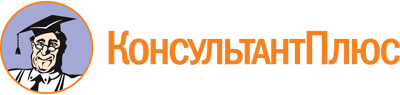 Постановление Администрации Томской области от 17.11.2023 N 539а
"О предоставлении из областного бюджета в 2023 - 2025 годах грантов в форме субсидий на возмещение затрат некоммерческим организациям, осуществляющим образовательную деятельность, не являющимся казенными учреждениями, на подготовку управленческих кадров для организаций народного хозяйства Российской Федерации"
(вместе с "Порядком предоставления из областного бюджета в 2023 - 2025 годах грантов в форме субсидий на возмещение затрат некоммерческим организациям, осуществляющим образовательную деятельность, не являющимся казенными учреждениями, на подготовку управленческих кадров для организаций народного хозяйства Российской Федерации")Документ предоставлен КонсультантПлюс

www.consultant.ru

Дата сохранения: 05.12.2023
 Полное наименование участника отбораСокращенное наименование участника отбораДата регистрации участника отбора в налоговом органеОсновной вид деятельности по ОКВЭД (с расшифровкой)ОГРН - основной государственный регистрационный номерИНН - идентификационный номер налогоплательщикаКПП - код причины постановки на учетЮридический адресФактический адресПочтовый адресE-mail (при наличии)Банковские реквизиты:Банковские реквизиты:Территориальный отдел УФКРасчетный счетЛицевой счетЕдиный казначейский счетБИК - банковский идентификационный кодРуководитель участника отбора:Руководитель участника отбора:ДолжностьФамилия, имя, отчество (последнее - при наличии)Контактный телефон (при наличии)Контактное лицо:Контактное лицо:ДолжностьФамилия, имя, отчество (последнее - при наличии)Контактный телефон (при наличии)E-mail (при наличии)ФормаОтчето достижении значения результата предоставления гранта и значений характеристик по состоянию на "__" __________ 20__ г.Наименование получателя гранта ______________________________________________N п/пРезультат предоставления гранта, характеристики (показатели, необходимые для достижения результата предоставления гранта)Единица измерения по ОКЕИЕдиница измерения по ОКЕИФактически достигнутые значения по состоянию на дату подачи заявкиN п/пРезультат предоставления гранта, характеристики (показатели, необходимые для достижения результата предоставления гранта)НаименованиеКодФактически достигнутые значения по состоянию на дату подачи заявки1234512..Руководительобразовательной организацииРуководительобразовательной организации(Уполномоченное лицо)(Уполномоченное лицо)(Должность)(Должность)(Должность)(Подпись)(Расшифровка подписи)(Расшифровка подписи)(Расшифровка подписи)Исполнитель(Должность)(Должность)(ФИО)(ФИО)(Телефон)ФормаСведенияо затратах, возникших в связи с обучением специалистов, рекомендованных организациями народного хозяйства Российской Федерации для подготовки в соответствии с Государственным планом подготовки управленческих кадров для организаций народного хозяйства Российской Федерации в 2018/2019 - 2024/2025 учебных годахN п/пНаименование осуществленных затрат (указываются в соответствии с пунктом 33 Порядка <*>)Сумма осуществленных затратПеречень документов, подтверждающих произведенные расходы <**>123412...Итого:--------------------------------<*> - Порядок предоставления из областного бюджета в 2023 - 2025 годах грантов в форме субсидий на возмещение затрат некоммерческим организациям, осуществляющим образовательную деятельность, не являющимся казенными учреждениями, на подготовку специалистов для организаций народного хозяйства Российской Федерации.<**> - К отчету прилагаются копии документов, подтверждающих осуществленные затраты и указанных в графе 4 Сведений.--------------------------------<*> - Порядок предоставления из областного бюджета в 2023 - 2025 годах грантов в форме субсидий на возмещение затрат некоммерческим организациям, осуществляющим образовательную деятельность, не являющимся казенными учреждениями, на подготовку специалистов для организаций народного хозяйства Российской Федерации.<**> - К отчету прилагаются копии документов, подтверждающих осуществленные затраты и указанных в графе 4 Сведений.--------------------------------<*> - Порядок предоставления из областного бюджета в 2023 - 2025 годах грантов в форме субсидий на возмещение затрат некоммерческим организациям, осуществляющим образовательную деятельность, не являющимся казенными учреждениями, на подготовку специалистов для организаций народного хозяйства Российской Федерации.<**> - К отчету прилагаются копии документов, подтверждающих осуществленные затраты и указанных в графе 4 Сведений.--------------------------------<*> - Порядок предоставления из областного бюджета в 2023 - 2025 годах грантов в форме субсидий на возмещение затрат некоммерческим организациям, осуществляющим образовательную деятельность, не являющимся казенными учреждениями, на подготовку специалистов для организаций народного хозяйства Российской Федерации.<**> - К отчету прилагаются копии документов, подтверждающих осуществленные затраты и указанных в графе 4 Сведений.--------------------------------<*> - Порядок предоставления из областного бюджета в 2023 - 2025 годах грантов в форме субсидий на возмещение затрат некоммерческим организациям, осуществляющим образовательную деятельность, не являющимся казенными учреждениями, на подготовку специалистов для организаций народного хозяйства Российской Федерации.<**> - К отчету прилагаются копии документов, подтверждающих осуществленные затраты и указанных в графе 4 Сведений.--------------------------------<*> - Порядок предоставления из областного бюджета в 2023 - 2025 годах грантов в форме субсидий на возмещение затрат некоммерческим организациям, осуществляющим образовательную деятельность, не являющимся казенными учреждениями, на подготовку специалистов для организаций народного хозяйства Российской Федерации.<**> - К отчету прилагаются копии документов, подтверждающих осуществленные затраты и указанных в графе 4 Сведений.(Замещаемая должность руководителя участника отбора)(Подпись)(Фамилия, имя, отчество (последнее - при наличии)М.П. (при наличии)М.П. (при наличии)М.П. (при наличии)М.П. (при наличии)М.П. (при наличии)М.П. (при наличии)"__" __________ 20__ г."__" __________ 20__ г."__" __________ 20__ г."__" __________ 20__ г."__" __________ 20__ г."__" __________ 20__ г.Отчет об итогах завершения обучения специалистов, рекомендованных организациями народного хозяйства Российской Федерации для подготовки в соответствии с Государственным планом подготовки управленческих кадров для организаций народного хозяйства Российской Федерациив 2018/2019 - 2024/2025 учебных годахпо состоянию на "__" _________ 20__ г._____________________________________________________________(Наименование участника отбора)_______________________________________(Сроки проведения обучения)Результат предоставления гранта/ Характеристика (показатель, необходимый для достижения результата предоставления гранта)Единица измеренияФактически достигнутые значения на дату подачи заявки на участие в отбореПодтверждающие документы <*>Количество специалистов, завершивших обучение в рамках реализации Государственного плана по всем типам образовательных программЧеловекКоличество специалистов, завершивших обучение (в процентах к общему количеству специалистов, приступивших к обучению)ПроцентКоличество специалистов, сдавших итоговые аттестационные испытания на "хорошо" и "отлично" (в процентах к общему количеству специалистов, завершивших обучение)Процент--------------------------------<*> с приложением подтверждающих документов в составе заявки на участие в отборе.--------------------------------<*> с приложением подтверждающих документов в составе заявки на участие в отборе.--------------------------------<*> с приложением подтверждающих документов в составе заявки на участие в отборе.--------------------------------<*> с приложением подтверждающих документов в составе заявки на участие в отборе.--------------------------------<*> с приложением подтверждающих документов в составе заявки на участие в отборе.--------------------------------<*> с приложением подтверждающих документов в составе заявки на участие в отборе.--------------------------------<*> с приложением подтверждающих документов в составе заявки на участие в отборе.--------------------------------<*> с приложением подтверждающих документов в составе заявки на участие в отборе.--------------------------------<*> с приложением подтверждающих документов в составе заявки на участие в отборе.--------------------------------<*> с приложением подтверждающих документов в составе заявки на участие в отборе.Руководитель организацииРуководитель организации(Уполномоченное лицо)(Уполномоченное лицо)(Должность)(Должность)(Подпись)(Фамилия, имя, отчество(последнее - при наличии)(Фамилия, имя, отчество(последнее - при наличии)(Фамилия, имя, отчество(последнее - при наличии)Исполнитель(Должность)(Фамилия, имя, отчество(последнее - при наличии)(Фамилия, имя, отчество(последнее - при наличии)(Фамилия, имя, отчество(последнее - при наличии)(Фамилия, имя, отчество(последнее - при наличии)(Телефон)"__" __________ 20__ г."__" __________ 20__ г."__" __________ 20__ г."__" __________ 20__ г."__" __________ 20__ г."__" __________ 20__ г."__" __________ 20__ г."__" __________ 20__ г."__" __________ 20__ г."__" __________ 20__ г.МП (при наличии)МП (при наличии)МП (при наличии)МП (при наличии)МП (при наличии)МП (при наличии)МП (при наличии)МП (при наличии)МП (при наличии)МП (при наличии)